SOL·LICITUD DE VIATGES (SV/AG)Totes les caselles les emplenen els viatgers (excepte les de color gris). Lliurar el formulari al gestor UB  SERVEIS DE TRANSPORT 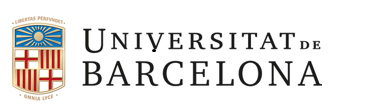 SV/AG* (Número AV SAP)NÚM. PRESSUPOST*1*MOTIU DEL VIATGE*FINANÇAMENT (Indiqueu el projecte, programa, postgrau o aplicació pressupostària)DADES PERSONALS DEL VIATGERPASPDIEXTERNMITJÀTRAJECTETRAJECTEDATAHORAIMPORT (€)dea0,00 dea0,00 dea0,00 Clicar F9 per actualitzarClicar F9 per actualitzarTotal (€) (a):   0,00 €SERVEIS D’ALLOTJAMENTSERVEIS D’ALLOTJAMENTSERVEIS D’ALLOTJAMENTSERVEIS D’ALLOTJAMENTSERVEIS D’ALLOTJAMENTSERVEIS D’ALLOTJAMENTHOTELHOTELHOTELDATA ENTRADADATA SORTIDAIMPORT (€)0,000,00 0,00 Clicar F9 per actualitzarClicar F9 per actualitzarTotal (€) (b):	   0,00 €ALTRES DESPESESALTRES DESPESESALTRES DESPESESALTRES DESPESESALTRES DESPESESALTRES DESPESESDESCRIPCIÓDESCRIPCIÓDESCRIPCIÓDESCRIPCIÓDESCRIPCIÓIMPORT (€)0,00 0,00 Clicar F9 per actualitzarClicar F9 per actualitzarTotal (€) (c):	   0,00 €Clicar F9 per actualitzar (a+b+c)Clicar F9 per actualitzar (a+b+c)TOTAL (€) SV:	   0,00 €DADES DE LA UNITAT GESTORA DEL VIATGE	OBSERVACIONSInteressat:                                                      Conforme:   Signat.....................................................            Signat ......................................................................